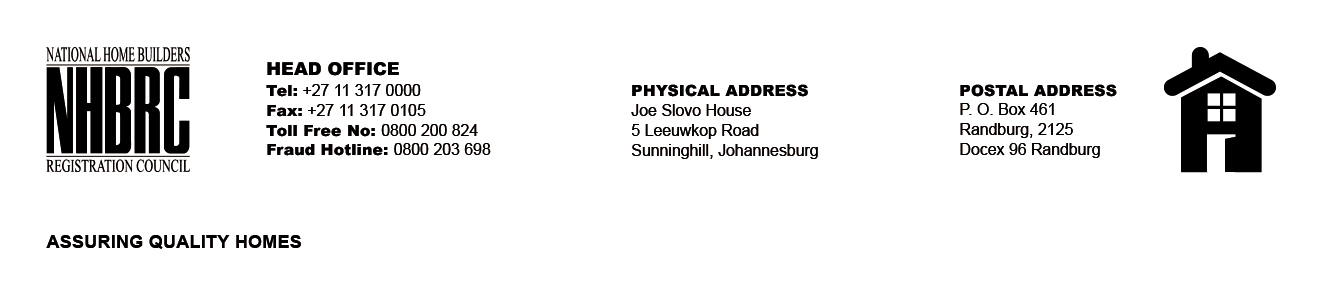 OPENING REGISTERBID NUMBER      : NHBRC 01/2023: LIMPOPOCLOSING DATE   : 21 July 2023 @ 11H00BID DESCRIPTION: APPOINTMENT TO THE NATIONAL HOME BUILDERS REGISTRATION COUNCIL’S (“NHBRC”) PANEL OF ATTORNEYS FOR A PERIOD OF FIVE (05) YEARS.OPENING REGISTERBID NUMBER      : NHBRC 01/2023: LIMPOPOCLOSING DATE   : 21 July 2023 @ 11H00BID DESCRIPTION: APPOINTMENT TO THE NATIONAL HOME BUILDERS REGISTRATION COUNCIL’S (“NHBRC”) PANEL OF ATTORNEYS FOR A PERIOD OF FIVE (05) YEARS.NO.NAME OF BIDDERS1.MAFA & ASSOCIATES INC2.MOHUBA INC ATTORNEYS3.BOQWANA BURNS & VIMBA AND ASSOCIATES4.MATABANE INCORPORATED5.MADIBA & CO ATTORNEYS6.RACHIDI EUGENE INC ATTORNEYS’ INC7.SPHIWE MILAZI INC ATTORNEYS 8.ME KUAHO INC T/A KUAHO ATTORNEYS9.MACHABA INC ATTORNEYS10.MONTANI ATTORNEYS11.NYOFFU ATTORNEYS12.POPELA MAAKE INCORPORATED13.SENYATSI INC ATTORNEYS14.NKONWANA (PROFESSOR) ATTORNEYS INC15.MMP INCORPORATED MAKWELA MP ATTORNEYS16.VERVEEN ATTORNEYS17.MOLOKO PHOOKO ATTORNEYS18.ZAR ATTORNEYS19.FR CHAUKE INCORPORATE ATTORNEYS20.NJ MORERO INC 21.NOBELA ATTORNEYS’ INC22.EVERTON DANKURU ATTORNEYS23.MABIBA MOTSAI MASITENYANE & GITHIRI ATTORNEYS 24.MOGASWA & ASSOCIATES INC25.SM VAKALISA INC26.MALULEKE INC T/A MALUKS ATTORNEYS27.MOHALE INCORPORATED28.C MABUNDA INC29.KARABO WILLIAM LEDWABA ATTORNEYS’ INC30.TJ MOKOENE ATTORNEYSTotal 30 BidsTotal 30 Bids